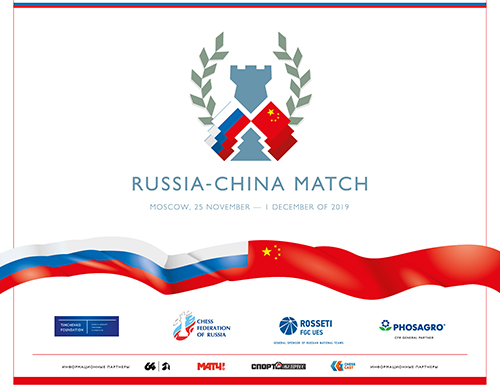 Матч Россия-Китай (Женщины)Главный АрбитрПостовский Борис, IA (США)Тур I26 ноября,Тур начинается в 15.00Потапова Маргарита - Нин КайюПолина Шувалова - Чжай МоЛея Гарифуллина - Дин ИсиньЧжу Цзинэр – Динара ДорджиеваХуан Цянь – Бивол АлинаТур II27 ноября,Тур начинается в 15.00Чжай Мо  - Маргарита ПотаповаДин Исинь – Полина ШуваловаЧжу Цзинэр- Лея ГарифуллинаДинара Дорджиева - Хуан ЦяньАлина Бивол - Нин КайюТур III28 ноября,Тур начинается в 15.00Маргарита Потапова - Дин ИсиньПолина Шувалова - Чжу ЦзинэрХуан Цянь - Лея ГарифуллинаНин Кайю - Динара Дорджиева  Алина Бивол - Чжай Мо  Тур IV29 ноября,Тур начинается в 15.00Чжу Цзинэр- Маргарита ПотаповаХуан Цянь - Полина ШуваловаЛея Гарифуллина - Нин КайюДинара Дорджиева - Чжай Мо  Дин Исинь - Алина Бивол  Тур V30 ноября,Тур начинается в 15.00Маргарита Потапова - Хуан ЦяньНин Кайю - Полина ШуваловаЧжай Мо  - Лея ГарифуллинаДинара Дорджиева - Дин ИсиньАлина Бивол – Чжу ЦзинэрТур V30 ноября,Тур начинается в 15.00Маргарита Потапова - Хуан ЦяньНин Кайю - Полина ШуваловаЧжай Мо  - Лея ГарифуллинаДинара Дорджиева - Дин ИсиньАлина Бивол – Чжу Цзинэр